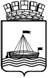 АДМИНИСТРАЦИЯ ГОРОДА ТЮМЕНИДЕПАРТАМЕНТ ПО СПОРТУ И МОЛОДЕЖНОЙ ПОЛИТИКЕ ПРИКАЗ На основании ходатайств и требований ЕВСК, в целях пропаганды физической культуры среди населения, в соответствии с ведомственной целевой программой «Развитие физической культуры и спорта в городе Тюмени на 2012-2014», утвержденной распоряжением Администрации города Тюмени от  17.10.2011г. № 468-рк.,  ПРИКАЗЫВАЮ:Присвоить 2 спортивный разряд по спортивной аэробике:Портнягину Анатолию (МАОУ ДОД ДЮЦ «Авангард»);Шмотиной Диане (МАОУ ДОД ДЮЦ «Авангард»);Абельмажиновой Камиле (МАОУ ДОД ДЮЦ «Авангард»);Браниште Нелли (МАОУ ДОД ДЮЦ «Авангард»);Аншуковой Екатерине (МАОУ ДОД ДЮЦ «Авангард»);Шварц Елене (МАОУ ДОД СДЮСШОР №1).Присвоить 2 спортивный разряд по шахматам:Кунцевич Сергею  (Тюменская областная шахматная федерация);Поликарпову Тимуру (Тюменская областная шахматная федерация).Присвоить 2 спортивный разряд по хоккею:Минулину Артему (ГАУ  Тюменской области «Хоккейный клуб «Рубин»).Присвоить 2 спортивный разряд по спортивной гимнастике:Кириловой Елизавете (МАОУ ДОД СДЮСШОР №1);Фесину Арсению (МАОУ ДОД СДЮСШОР №1);Богуцкому Максиму (МАОУ ДОД СДЮСШОР №1);Григорьеву Виталию (МАОУ ДОД СДЮСШОР №1);Пьянковой Виктории (МАОУ ДОД СДЮСШОР №1);Ивановой Алёне (МАОУ ДОД СДЮСШОР №1);Зольниковой Полине (МАОУ ДОД СДЮСШОР №1);Серых Варваре (МАОУ ДОД СДЮСШОР №1);Яковенко Дарье (МАОУ ДОД СДЮСШОР №1);Поповой Елизавете (МАОУ ДОД СДЮСШОР №1);Поповой Жанне (МАОУ ДОД СДЮСШОР №1);Максимченко Анне (МАОУ ДОД СДЮСШОР №1).Присвоить 2 спортивный разряд по теннису:Дубинской Зои (МАОУ ДОД СДЮСШОР №1).Присвоить 3 спортивный разряд по спортивной аэробике:Пасканову Сергею (МАОУ ДОД ДЮЦ «Авангард»);Леоненко Анастасии (МАОУ ДОД ДЮЦ «Авангард»);Мухиной Алине (МАОУ ДОД ДЮЦ «Авангард»);Сергеевой Наталье (МАОУ ДОД ДЮЦ «Авангард»);Коростелевой Софье (МАОУ ДОД ДЮЦ «Авангард»);Чирятьеву Алексею (МАОУ ДОД ДЮЦ «Авангард»);Храмовой Дарье (МАОУ ДОД ДЮЦ «Авангард»);Шемякину Валерию (МАОУ ДОД ДЮЦ «Авангард»);Козловой Ульяне (МАОУ ДОД ДЮЦ «Авангард»);Давыдовой Ульяне (МАОУ ДОД ДЮЦ «Авангард»);Копыриной Веронике (МАОУ ДОД ДЮЦ «Авангард»);Волковой Марии (МАОУ ДОД ДЮЦ «Авангард»);Попович Александре (МАОУ ДОД ДЮЦ «Авангард»);Петровой Софье (МАОУ ДОД ДЮЦ «Авангард»);Москвиной Марине (МАОУ ДОД СДЮСШОР №1);Уступаловой Марии (МАОУ ДОД СДЮСШОР №1).Присвоить 3 спортивный разряд по хоккею:Байбуринцеву Антону (МАОУ ДОД ДЮСШ «Водник»);Ефимову Григорию (МАОУ ДОД ДЮСШ «Водник»);Загваздину Никите (МАОУ ДОД ДЮСШ «Водник»);Качерину Данилу (МАОУ ДОД ДЮСШ «Водник»);Колотилину Артему (МАОУ ДОД ДЮСШ «Водник»);Лютц Сергею (МАОУ ДОД ДЮСШ «Водник»);Мамонову Артему (МАОУ ДОД ДЮСШ «Водник»);Никитину Денису (МАОУ ДОД ДЮСШ «Водник»);Овсянникову Макару (МАОУ ДОД ДЮСШ «Водник»);Пуронен Константину (МАОУ ДОД ДЮСШ «Водник»);Слинкину Никите (МАОУ ДОД ДЮСШ «Водник»);Торопову Дмитрию (МАОУ ДОД ДЮСШ «Водник»);Феоктистову Ивану (МАОУ ДОД ДЮСШ «Водник»);Филиппову Александру (МАОУ ДОД ДЮСШ «Водник»);Швицких Владимиру (МАОУ ДОД ДЮСШ «Водник»);Шумилову Владимиру (МАОУ ДОД ДЮСШ «Водник»).Присвоить 3 спортивный разряд по футболу:Высоких Никите (МАОУ ДОД СДЮСШОР «Прибой»);Димухаметову Руслану (МАОУ ДОД СДЮСШОР «Прибой»);Юртлыбаеву Марату (МАОУ ДОД СДЮСШОР «Прибой»); Прокопенко Александру (МАОУ ДОД СДЮСШОР «Прибой»);Никитину Дмитрию (МАОУ ДОД СДЮСШОР «Прибой»);Блиндину Кириллу (МАОУ ДОД СДЮСШОР «Прибой»);Сидорову Михаилу (МАОУ ДОД СДЮСШОР «Прибой»);Шлетафер Константину (МАОУ ДОД СДЮСШОР «Прибой»);Суставову Алексею (МАОУ ДОД СДЮСШОР «Прибой»);Дмитриеву Вячеславу (МАОУ ДОД СДЮСШОР «Прибой»);Ломакину Григорию (МАОУ ДОД СДЮСШОР «Прибой»);Черпкашину Олегу (МАОУ ДОД СДЮСШОР «Прибой»).Присвоить 3 спортивный разряд по шахматам:Бержанину Николаю (МАОУ ДОД СДЮСШОР №4);Григорьевских Никите (МАОУ ДОД СДЮСШОР №4).Присвоить 3 спортивный разряд по настольному теннису:Барановой Софье (МАОУ ДОД СДЮСШОР №3);Эсиеваой Ксении (МАОУ ДОД СДЮСШОР №3).Присвоить 3 спортивный разряд хоккею:Александренко Евгений (ГАУ  Тюменской области «Хоккейный клуб «Рубин»);Бутузову Станиславу (ГАУ  Тюменской области «Хоккейный клуб «Рубин»);Вострикову Семену (ГАУ  Тюменской области «Хоккейный клуб «Рубин»);Градусову Кириллу (ГАУ  Тюменской области «Хоккейный клуб «Рубин»);Евстафьеву Егору (ГАУ  Тюменской области «Хоккейный клуб «Рубин»);Землянскому Андрею (ГАУ  Тюменской области «Хоккейный клуб «Рубин»);Иванову Никите (ГАУ  Тюменской области «Хоккейный клуб «Рубин»);Карташову Виктору (ГАУ  Тюменской области «Хоккейный клуб «Рубин»);Кирсанову Марку (ГАУ  Тюменской области «Хоккейный клуб «Рубин»);Колганову Илье (ГАУ  Тюменской области «Хоккейный клуб «Рубин»);Коновалову Илье (ГАУ  Тюменской области «Хоккейный клуб «Рубин»);Кузнецову Дмитрию (ГАУ  Тюменской области «Хоккейный клуб «Рубин»);Лешкову Алексею (ГАУ  Тюменской области «Хоккейный клуб «Рубин»);Мамонову Роману (ГАУ  Тюменской области «Хоккейный клуб «Рубин»);Марковец Владимиру (ГАУ  Тюменской области «Хоккейный клуб «Рубин»);Минакову Денису (ГАУ  Тюменской области «Хоккейный клуб «Рубин»);Наумову Владиславу (ГАУ  Тюменской области «Хоккейный клуб «Рубин»);Новикову Данилу (ГАУ  Тюменской области «Хоккейный клуб «Рубин»);Пензину Алексею (ГАУ  Тюменской области «Хоккейный клуб «Рубин»);Перегудову Кириллу (ГАУ  Тюменской области «Хоккейный клуб «Рубин»);Тарасенко Даниле (ГАУ  Тюменской области «Хоккейный клуб «Рубин»);Чукмасову Вениамину (ГАУ  Тюменской области «Хоккейный клуб «Рубин»);Шпарло Александру (ГАУ  Тюменской области «Хоккейный клуб «Рубин»);Бабенко Егору (ГАУ  Тюменской области «Хоккейный клуб «Рубин»);Бакушину Артему (ГАУ  Тюменской области «Хоккейный клуб «Рубин»);Безносову Андрею (ГАУ  Тюменской области «Хоккейный клуб «Рубин»);Биюнову Игорю (ГАУ  Тюменской области «Хоккейный клуб «Рубин»);Закорецкому Роману (ГАУ  Тюменской области «Хоккейный клуб «Рубин»);Галанину Артему (ГАУ  Тюменской области «Хоккейный клуб «Рубин»);Голубец Тихону (ГАУ  Тюменской области «Хоккейный клуб «Рубин»);Грухвину Илье (ГАУ  Тюменской области «Хоккейный клуб «Рубин»);Дзедаеву Александру (ГАУ  Тюменской области «Хоккейный клуб «Рубин»);Загидулину Денису (ГАУ  Тюменской области «Хоккейный клуб «Рубин»);Зрячкину Виталию (ГАУ  Тюменской области «Хоккейный клуб «Рубин»);Иванову Сергею (ГАУ  Тюменской области «Хоккейный клуб «Рубин»);Игнатову Денису (ГАУ  Тюменской области «Хоккейный клуб «Рубин»);Измайлову Артему (ГАУ  Тюменской области «Хоккейный клуб «Рубин»);Кирилову Максиму (ГАУ  Тюменской области «Хоккейный клуб «Рубин»);Меленчук Евгению (ГАУ  Тюменской области «Хоккейный клуб «Рубин»);Минакову Филиппу (ГАУ  Тюменской области «Хоккейный клуб «Рубин»);Мочалову Алексею (ГАУ  Тюменской области «Хоккейный клуб «Рубин»);Пальмаг Константину (ГАУ  Тюменской области «Хоккейный клуб «Рубин»);Плишкину Олегу (ГАУ  Тюменской области «Хоккейный клуб «Рубин»);Половинкину Севастьяну (ГАУ  Тюменской области «Хоккейный клуб «Рубин»);Полякову Даниилу (ГАУ  Тюменской области «Хоккейный клуб «Рубин»);Попову Егору (ГАУ  Тюменской области «Хоккейный клуб «Рубин»);Сергееву Глебу (ГАУ  Тюменской области «Хоккейный клуб «Рубин»);Смакову Рустему (ГАУ  Тюменской области «Хоккейный клуб «Рубин»);Ушакову Максиму (ГАУ  Тюменской области «Хоккейный клуб «Рубин»);Шатохину Михаилу (ГАУ  Тюменской области «Хоккейный клуб «Рубин»);Акатнову Михаилу (ГАУ  Тюменской области «Хоккейный клуб «Рубин»);Антропову Дмитрию (ГАУ  Тюменской области «Хоккейный клуб «Рубин»);Арзамасцеву Сергею (ГАУ  Тюменской области «Хоккейный клуб «Рубин»);Баранцеву Данилу (ГАУ  Тюменской области «Хоккейный клуб «Рубин»);Воробьеву Григорию (ГАУ  Тюменской области «Хоккейный клуб «Рубин»);Деменчук Сергею (ГАУ  Тюменской области «Хоккейный клуб «Рубин»);Донову Михаилу (ГАУ  Тюменской области «Хоккейный клуб «Рубин»);Зарубину Александру (ГАУ  Тюменской области «Хоккейный клуб «Рубин»);Звягину Кириллу (ГАУ  Тюменской области «Хоккейный клуб «Рубин»);Ипатову Давиду (ГАУ  Тюменской области «Хоккейный клуб «Рубин»);Кабайда Якову (ГАУ  Тюменской области «Хоккейный клуб «Рубин»);Кара Владиславу (ГАУ  Тюменской области «Хоккейный клуб «Рубин»);Лозебникову Дмитрию (ГАУ  Тюменской области «Хоккейный клуб «Рубин»);Минулину Артему (ГАУ  Тюменской области «Хоккейный клуб «Рубин»);Ожгихину Алексею (ГАУ  Тюменской области «Хоккейный клуб «Рубин»);Пленкину Никите (ГАУ  Тюменской области «Хоккейный клуб «Рубин»);Филиппову Тимофею (ГАУ  Тюменской области «Хоккейный клуб «Рубин»);Чекмареву Эдуарду (ГАУ  Тюменской области «Хоккейный клуб «Рубин»);Червякову Дмитрию (ГАУ  Тюменской области «Хоккейный клуб «Рубин»);Андрееву Юрию (ГАУ  Тюменской области «Хоккейный клуб «Рубин»);Архипову Алексею (ГАУ  Тюменской области «Хоккейный клуб «Рубин»);Бабинову Сергею (ГАУ  Тюменской области «Хоккейный клуб «Рубин»);Бурлянд Александру (ГАУ  Тюменской области «Хоккейный клуб «Рубин»);Вельчинскому Николаю (ГАУ  Тюменской области «Хоккейный клуб «Рубин»);Готовцеву Максиму (ГАУ  Тюменской области «Хоккейный клуб «Рубин»);Кельн Александру (ГАУ  Тюменской области «Хоккейный клуб «Рубин»);Кокорину Кириллу (ГАУ  Тюменской области «Хоккейный клуб «Рубин»);Кулакову Никите (ГАУ  Тюменской области «Хоккейный клуб «Рубин»);Куприянову Антону (ГАУ  Тюменской области «Хоккейный клуб «Рубин»);Курмачеву Ивану (ГАУ  Тюменской области «Хоккейный клуб «Рубин»);Кушину Валерию (ГАУ  Тюменской области «Хоккейный клуб «Рубин»);Леонгард Якову (ГАУ  Тюменской области «Хоккейный клуб «Рубин»);Маркову Даниле (ГАУ  Тюменской области «Хоккейный клуб «Рубин»);Паринову Даниле (ГАУ  Тюменской области «Хоккейный клуб «Рубин»);Самарину Сергею (ГАУ  Тюменской области «Хоккейный клуб «Рубин»);Сихварт Кириллу (ГАУ  Тюменской области «Хоккейный клуб «Рубин»);Сынговатову Василию (ГАУ  Тюменской области «Хоккейный клуб «Рубин»);Тушеву Артему (ГАУ  Тюменской области «Хоккейный клуб «Рубин»);Фокину Павлу (ГАУ  Тюменской области «Хоккейный клуб «Рубин»);Фролову Даниле (ГАУ  Тюменской области «Хоккейный клуб «Рубин»);Чичигину Алексею (ГАУ  Тюменской области «Хоккейный клуб «Рубин»);Шульгину Александру (ГАУ  Тюменской области «Хоккейный клуб «Рубин»).Присвоить 3 спортивный разряд по спортивной гимнастике:Питтеровой Вере (МАОУ ДОД СДЮСШОР №1);Семухиной Арине (МАОУ ДОД СДЮСШОР №1);Суминой Кристине (МАОУ ДОД СДЮСШОР №1);Казавчинской Елизавете (МАОУ ДОД СДЮСШОР №1);Овчинниковой Валерии (МАОУ ДОД СДЮСШОР №1);Ганус Яне (МАОУ ДОД СДЮСШОР №1);Ботец Анне (МАОУ ДОД СДЮСШОР №1);Якимовой Анастасии (МАОУ ДОД СДЮСШОР №1).Присвоить 1 юношеский разряд по спортивной гимнастике:Крупину Глебу (МАОУ ДОД СДЮСШОР №1);Бронскому Дмитрию (МАОУ ДОД СДЮСШОР №1);Щербич Арсению (МАОУ ДОД СДЮСШОР №1);Зимневу Матвею (МАОУ ДОД СДЮСШОР №1);Ивановой Камиле (МАОУ ДОД СДЮСШОР №1);Рыбьяковой Полине (МАОУ ДОД СДЮСШОР №1).Присвоить 1 юношеский разряд по гиревому спорту:Новиченко Роману (МАОУ ДОД ЦРТДиЮ «Контакт»);Наумкину Артему (МАОУ ДОД ЦРТДиЮ «Контакт»).Присвоить 1 юношеский разряд по спортивной аэробике:Пьянковой Веронике (МАОУ ДОД ДЮЦ «Авангард»);Волковой Татьяне (МАОУ ДОД ДЮЦ «Авангард»);Патрахиной Ксении (МАОУ ДОД ДЮЦ «Авангард»);Калиничевой Марии (МАОУ ДОД ДЮЦ «Авангард»);Липихиной Анне (МАОУ ДОД ДЮЦ «Авангард»);Федосовой Кристине (МАОУ ДОД ДЮЦ «Авангард»);Песковой Дарье (МАОУ ДОД ДЮЦ «Авангард»).Присвоить 1 юношеский разряд по греко-римской борьбе:Гашумову Фараду (МАОУ ДОД СДЮСШОР №3);Кочневу Николаю (МАОУ ДОД СДЮСШОР №3);Бариеву Роберту (МАОУ ДОД СДЮСШОР №3);Карапетяну Вазрику (МАОУ ДОД СДЮСШОР №3);Мальцеву Виталию (МАОУ ДОД СДЮСШОР №3).Присвоить 1 юношеский по настольному теннису:Аптразакову Олегу (МАОУ ДОД СДЮСШОР №3);Фомичеву Никите (МАОУ ДОД СДЮСШОР №3);Верижникову Данилу (МАОУ ДОД СДЮСШОР №3);Беляеву Валерию (МАОУ ДОД СДЮСШОР №3);Николаеву Андрею (МАОУ ДОД СДЮСШОР №3);Голухиной Юлии (МАОУ ДОД СДЮСШОР №3).Присвоить 1 юношеский разряд по хоккею:Виль Александру (ГАУ  Тюменской области «Хоккейный клуб «Рубин»);Давлетову Эмилю (ГАУ  Тюменской области «Хоккейный клуб «Рубин»);Зенкову Егору (ГАУ  Тюменской области «Хоккейный клуб «Рубин»);Зобенко Данилу (ГАУ  Тюменской области «Хоккейный клуб «Рубин»);Гудожникову Владиславу (ГАУ  Тюменской области «Хоккейный клуб «Рубин»);Иванову Сергею (ГАУ  Тюменской области «Хоккейный клуб «Рубин»);Иванову Константину (ГАУ  Тюменской области «Хоккейный клуб «Рубин»);Ковкову Николаю (ГАУ  Тюменской области «Хоккейный клуб «Рубин»);Карпову Константину (ГАУ  Тюменской области «Хоккейный клуб «Рубин»);Карун Давиду (ГАУ  Тюменской области «Хоккейный клуб «Рубин»);Кокшарову Ивану (ГАУ  Тюменской области «Хоккейный клуб «Рубин»);Колбаскину Сергею (ГАУ  Тюменской области «Хоккейный клуб «Рубин»);Кузнецову Владимиру (ГАУ  Тюменской области «Хоккейный клуб «Рубин»);Лаптеву Павлу (ГАУ  Тюменской области «Хоккейный клуб «Рубин»);Латышеву Ивану (ГАУ  Тюменской области «Хоккейный клуб «Рубин»);Мартынову Кириллу (ГАУ  Тюменской области «Хоккейный клуб «Рубин»);Павлову Владиславу (ГАУ  Тюменской области «Хоккейный клуб «Рубин»);Первушину Ивану (ГАУ  Тюменской области «Хоккейный клуб «Рубин»);Помигуеву Никите (ГАУ  Тюменской области «Хоккейный клуб «Рубин»);Стадухину Константину (ГАУ  Тюменской области «Хоккейный клуб «Рубин»);Стефанцову Кириллу (ГАУ  Тюменской области «Хоккейный клуб «Рубин»);Трофимову Георгию (ГАУ  Тюменской области «Хоккейный клуб «Рубин»);Хилькевич Евгению (ГАУ  Тюменской области «Хоккейный клуб «Рубин»);Хорькову Александру (ГАУ  Тюменской области «Хоккейный клуб «Рубин»);Шестакову Антону (ГАУ  Тюменской области «Хоккейный клуб «Рубин»);Шмелеву Виктору (ГАУ  Тюменской области «Хоккейный клуб «Рубин»);Юкляевских Андрею (ГАУ  Тюменской области «Хоккейный клуб «Рубин»).Присвоить 1 юношеский разряд по греко-римской борьбе:Османову Насибу (МАОУ ДОД СДЮСШОР №3);Девяткову Сергею (МАОУ ДОД СДЮСШОР №3);Александрову Максиму (МАОУ ДОД СДЮСШОР №3);Мекинулову Давиду (МАОУ ДОД СДЮСШОР №3);Сенатову Родиону (МАОУ ДОД СДЮСШОР №3);Донову Данилу (МАОУ ДОД СДЮСШОР №3).Присвоить 1 юношеский разряд по теннису:Корепановой Анастасии (МАОУ ДОД СДЮСШОР №1).Присвоить 2 юношеский разряд по спортивной гимнастике:Ваганову Дмитрию (МАОУ ДОД СДЮСШОР №1);Дахно Александру (МАОУ ДОД СДЮСШОР №1);Абдурахманову Эмину (МАОУ ДОД СДЮСШОР №1);Кошелеву Дмитрию (МАОУ ДОД СДЮСШОР №1);Пульникову Леониду (МАОУ ДОД СДЮСШОР №1);Шульгину Глебу (МАОУ ДОД СДЮСШОР №1);Фесину Георгию (МАОУ ДОД СДЮСШОР №1);Хлопову Денису (МАОУ ДОД СДЮСШОР №1);Бояринцеву Савелию (МАОУ ДОД СДЮСШОР №1);Колунину Алексею (МАОУ ДОД СДЮСШОР №1);Митягину Николаю (МАОУ ДОД СДЮСШОР №1);Мартюкову Владиславу (МАОУ ДОД СДЮСШОР №1);Белоусову Илье (МАОУ ДОД СДЮСШОР №1);Цимбалу Тимофею (МАОУ ДОД СДЮСШОР №1);Рудзевич Ивану (МАОУ ДОД СДЮСШОР №1);Желонину Богдану (МАОУ ДОД СДЮСШОР №1);Долгушину Ивану (МАОУ ДОД СДЮСШОР №1);Найдёнову Артёму (МАОУ ДОД СДЮСШОР №1);Волторнист Георгию (МАОУ ДОД СДЮСШОР №1);Шматенок Кириллу (МАОУ ДОД СДЮСШОР №1);Чижову Василию (МАОУ ДОД СДЮСШОР №1);Пульникову Юрию (МАОУ ДОД СДЮСШОР №1);Третьякову Никите (МАОУ ДОД СДЮСШОР №1);Бикмулину Артуру (МАОУ ДОД СДЮСШОР №1);Чернятьеву Максиму (МАОУ ДОД СДЮСШОР №1);Киеву Матвею (МАОУ ДОД СДЮСШОР №1);Игнатьеву Владиславу (МАОУ ДОД СДЮСШОР №1);Ивинских Александру (МАОУ ДОД СДЮСШОР №1);Юхтанову Александру (МАОУ ДОД СДЮСШОР №1);Богомоловой Светлане (МАОУ ДОД СДЮСШОР №1);Шульгиной Олесе (МАОУ ДОД СДЮСШОР №1);Родионовой Лие (МАОУ ДОД СДЮСШОР №1);Стойковой Дане (МАОУ ДОД СДЮСШОР №1);Худяковой Софье (МАОУ ДОД СДЮСШОР №1);Фокеевой Ирине (МАОУ ДОД СДЮСШОР №1);Рыскиной Виктории (МАОУ ДОД СДЮСШОР №1);Лазаревой Тамиле (МАОУ ДОД СДЮСШОР №1);Басовой Василисе (МАОУ ДОД СДЮСШОР №1).Присвоить 2 юношеский разряд по греко-римской борьбе:Кудрину Никите (МАОУ ДОД СДЮСШОР №3);Колосову Александру (МАОУ ДОД СДЮСШОР №3);МозговомуДмитрию (МАОУ ДОД СДЮСШОР №3);Турдалиеву Мураджону (МАОУ ДОД СДЮСШОР №3);Цатуряну Армонду (МАОУ ДОД СДЮСШОР №3);Овчинникову Александру (МАОУ ДОД СДЮСШОР №3);Провоторову Александру (МАОУ ДОД СДЮСШОР №3);Мажиеву Хамзату (МАОУ ДОД СДЮСШОР №3);Патахову Патаху (МАОУ ДОД СДЮСШОР №3).                                  Присвоить 2 юношеский разряд по настольному теннису:Казеннову Владиславу (МАОУ ДОД СДЮСШОР №3);Габайдулину Эдуарду (МАОУ ДОД СДЮСШОР №3);Князеву Владимиру (МАОУ ДОД СДЮСШОР №3);Логинову Вячеславу (МАОУ ДОД СДЮСШОР №3);Сотникову Василию (МАОУ ДОД СДЮСШОР №3);Завьялову Дмитрию (МАОУ ДОД СДЮСШОР №3);Егоровой Софье (МАОУ ДОД СДЮСШОР №3);Григоряну Ашоту (МАОУ ДОД СДЮСШОР №3);Карпову Семену (МАОУ ДОД СДЮСШОР №3);Поликарпову Тимуру (МАОУ ДОД СДЮСШОР №3);Ткаченко Николаю (МАОУ ДОД СДЮСШОР №3);Бирючевской Диане (МАОУ ДОД СДЮСШОР №3);Старкову Даниле (МАОУ ДОД СДЮСШОР №3).Присвоить 2 юношеский разряд по волейболу:Пермякову Дмитрию (МАОУ ДОД СДЮСШОР №1);Радченко Глебу (МАОУ ДОД СДЮСШОР №1);Прибыткову Михаилу (МАОУ ДОД СДЮСШОР №1);Малкину Данилу (МАОУ ДОД СДЮСШОР №1).Присвоить 2 юношеский разряд по теннису:Тришкину Дмитрию (МАОУ ДОД СДЮСШОР №1);Кокорину Андрею (МАОУ ДОД СДЮСШОР №1).Присвоить 3 юношеский разряд по греко-римской борьбе:Коленову Евгению (МАОУ ДОД СДЮСШОР №3); Галееву Салавату (МАОУ ДОД СДЮСШОР №3);Зубову Владиславу (МАОУ ДОД СДЮСШОР №3);Агоренкову Илье (МАОУ ДОД СДЮСШОР №3);Наумову Никите (МАОУ ДОД СДЮСШОР №3);Халецкому Вячеславу (МАОУ ДОД СДЮСШОР №3);Сметанину Алексею (МАОУ ДОД СДЮСШОР №3);Аминову Вадиму (МАОУ ДОД СДЮСШОР №3);Сопрыкину Михаилу (МАОУ ДОД СДЮСШОР №3);Севояну Гегаму (МАОУ ДОД СДЮСШОР №3);Цатуряну Андре (МАОУ ДОД СДЮСШОР №3).Присвоить 3 юношеский разряд по настольному теннису:Прохоровой Диане (МАОУ ДОД СДЮСШОР №3);Сафиулину Артуру (МАОУ ДОД СДЮСШОР №3);Бабаевой Веронике (МАОУ ДОД СДЮСШОР №3);Ефимовой Юлии (МАОУ ДОД СДЮСШОР №3);Самсоновой  Алене (МАОУ ДОД СДЮСШОР №3);Бронникову Арсению (МАОУ ДОД СДЮСШОР №3);Видт Алисе (МАОУ ДОД СДЮСШОР №3);Грошевой Василисе (МАОУ ДОД СДЮСШОР №3).Присвоить 3 юношеский разряд по спортивной гимнастике:Голикову Владимиру (МАОУ ДОД СДЮСШОР №1);Крапивину Ярославу (МАОУ ДОД СДЮСШОР №1);Смирнову Роману (МАОУ ДОД СДЮСШОР №1);Капустину Тимофею (МАОУ ДОД СДЮСШОР №1);Ганичеву Кириллу (МАОУ ДОД СДЮСШОР №1);Зенину Михаилу (МАОУ ДОД СДЮСШОР №1);Щербинину Роману (МАОУ ДОД СДЮСШОР №1);Белецкому Дмитрию (МАОУ ДОД СДЮСШОР №1);Фукс Виктории (МАОУ ДОД СДЮСШОР №1);Афанасьевой Евгении (МАОУ ДОД СДЮСШОР №1);Батыревой Виктории (МАОУ ДОД СДЮСШОР №1);Клюсовой Дарье (МАОУ ДОД СДЮСШОР №1);Фролковой Екатерине (МАОУ ДОД СДЮСШОР №1);Киселёвой Алисе (МАОУ ДОД СДЮСШОР №1);Касьян Кристине (МАОУ ДОД СДЮСШОР №1);Лопатиной Марии (МАОУ ДОД СДЮСШОР №1);Ковязиной Дарье (МАОУ ДОД СДЮСШОР №1);Питеровой Софье (МАОУ ДОД СДЮСШОР №1);Сириной Валерии (МАОУ ДОД СДЮСШОР №1);Жернаковой Виктории (МАОУ ДОД СДЮСШОР №1);Горлевской Маргарите (МАОУ ДОД СДЮСШОР №1);Женсагуровой Амире (МАОУ ДОД СДЮСШОР №1).Присвоить 3 юношеский разряд по теннису:Соколовой Анастасии (МАОУ ДОД СДЮСШОР №1);Пановой Злате (МАОУ ДОД СДЮСШОР №1);Шиповаловой Валерии (МАОУ ДОД СДЮСШОР №1);Саульченковой Софии (МАОУ ДОД СДЮСШОР №1);Иващенко Терентию (МАОУ ДОД СДЮСШОР №1).Присвоить 3 юношеский разряд по волейболу:Данелюк Егору (МАОУ ДОД СДЮСШОР №3);Демину Ивану (МАОУ ДОД СДЮСШОР №3);Белик Богдану (МАОУ ДОД СДЮСШОР №3);Семенченко Алексею (МАОУ ДОД СДЮСШОР №3);Галкину Максиму (МАОУ ДОД СДЮСШОР №3);Мисиюк Максиму (МАОУ ДОД СДЮСШОР №3);Лапину Николаю (МАОУ ДОД СДЮСШОР №3);Звонореву Михаилу (МАОУ ДОД СДЮСШОР №3);Чемакину Никите (МАОУ ДОД СДЮСШОР №3);Авакову Алексею (МАОУ ДОД СДЮСШОР №3);Леонову Алексею (МАОУ ДОД СДЮСШОР №3);Василенко Никите (МАОУ ДОД СДЮСШОР №3);Нестерову Никите (МАОУ ДОД СДЮСШОР №3).Присвоить 3 юношеский разряд по спортивной аэробике:Ткачук Полине (МАОУ ДОД ДЮЦ «Авангард»);Граненкиной Наталье (МАОУ ДОД ДЮЦ «Авангард»);Шиловой Анне (МАОУ ДОД ДЮЦ «Авангард»);Чумбаевой Анне (МАОУ ДОД ДЮЦ «Авангард»);Горловой Дарье (МАОУ ДОД ДЮЦ «Авангард»);Олофинской Валерии (МАОУ ДОД ДЮЦ «Авангард»);Ханыкиной Елизавете (МАОУ ДОД ДЮЦ «Авангард»);Калининой Кристине (МАОУ ДОД ДЮЦ «Авангард»);Чарушниковой Анастасии (МАОУ ДОД ДЮЦ «Авангард»);Ермолиной Анне (МАОУ ДОД ДЮЦ «Авангард»);Потапейко Яне (МАОУ ДОД ДЮЦ «Авангард»);Пархоменко Виктории (МАОУ ДОД ДЮЦ «Авангард»);Смирновой Екатерине (МАОУ ДОД ДЮЦ «Авангард»).Директор департамента						         Е.В.Хромин13.05.2013№157О присвоении спортивного разряда